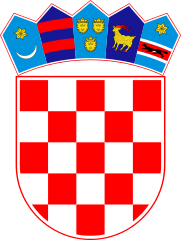 KLASA: 024-02/23-02/85URBROJ: 2178-2-03-23-1Bebrina, 11. prosinca 2023. godineNa  temelju članka 32. Statuta općine Bebrina (“Službeni vjesnik Brodsko-posavske županije” 02/2018, 18/2019 i 24/2019 i „Glasnik općine Bebrina“ broj 1/2019, 2/2020 i 4/2021), na 15. sjednici Općinskog vijeća općine Bebrina održanoj 11. prosinca 2023. godine donosi seODLUKAo isplati naknade za djecu s područja općine Bebrina koja su pohađala vrtiće u 2023. godini Članak 1.Ovom Odlukom odobrava se isplata naknade za djecu koja imaju prebivalište na području općine Bebrina koja su pohađala program vrtića u 2023. godini, a koji pravo nisu ostvarili po drugoj osnovi.Naknada se isplaćuje za dijete koje je program vrtića pohađalo u razdoblju siječanj-prosinac 2023. godine u iznosu od 400,00 eura.Za dijete koje je pohađalo vrtić u razdoblju kraćem od 12 mjeseci, naknada će se isplatiti razmjerno razdoblju u kojem je dijete pohađalo vrtić.Sredstva za ostvarivanje prava iz ove Odluke osiguravaju se u Proračunu Općine Bebrina i isplaćuju se u jednokratnom iznosu.Članak 2.Postupak za ostvarivanje prava na naknadu pokreće se javnim pozivom koji objavljuje Općinski načelnik. Rok za prijavu odredit će se u Javnom pozivu. Prijavi se prilažu:kopije osobnih iskaznica roditelja/skrbnika/posvojiteljapotvrdu o pohađanju dječjeg vrtića djeteta iz koje je vidljivo razdoblje pohađanja programa vrtićabroj računa prijavitelja za isplatu naknadekopiju rodnog lista djeteta ili izvatka iz matice rođenih ili odgovarajuće elektroničke zapiseizjavu da navedeno pravo nije ostvareno po drugoj osnoviPodnositelj zahtjeva ne smije imati dospjela neplaćena dugovanja prema Općini Bebrina. Podmirenje obveza prema Općini Bebrina utvrdi će se uvidom u službene evidencije općine Bebrina.Naknada za novorođeno dijete primatelju naknade isplatit će se u jednokratnom iznosu.Ukoliko roditelji djeteta ne žive na istoj adresi, pravo na naknadu ostvaruje roditelj s kojim je dijete prijavljeno sukladno Zakonu o prebivalištu („Narodne novine“, broj 144/12, 158/13 i 114/22).	Članak 3.Podnositelj zahtjeva odgovara za točnost podataka navedenih u prijavi i  priloženoj dokumentaciji.Nakon isteka roka za dostavu prijava Općinski načelnik odlukom utvrđuje primatelje novčane naknade koji ispunjavaju uvjete za dodjelu naknade.  Članak 4.Ova Odluka stupa na snagu u roku od osam dana od objave u „Glasniku Općine Bebrina“.OPĆINSKO VIJEĆE OPĆINE BEBRINA     PREDSJEDNIK OPĆINSKOG VIJEĆA______________________                Mijo Belegić, ing.DOSTAVITISredišnji državni ured za demografiju i mlade Jedinstveni upravni odjel, sjednice općinskog vijećaGlasnik Općine BebrinaPismohrana.